Администрация Козловского района Чувашской Республики постановляет:1. Внести в постановление администрации Козловского района Чувашской Республики от 07.03.2014 N 101 "О создании единой комиссии уполномоченного органа на определение поставщиков (подрядчиков, исполнителей) для муниципальных заказчиков Козловского района Чувашской Республики" следующие изменения:Ввести в состав комиссии Мамутина В.М. – заведующего сектором организации и проведения закупок администрации Козловского района Чувашской Республики.2. Контроль за исполнением настоящего постановления возложить на заместителя главы администрации Козловского района - начальника отдела строительства, дорожного хозяйства и ЖКХ Рожкова И.В.Чăваш РеспубликинКуславкка районАдминистрацийЙЫШĂНУ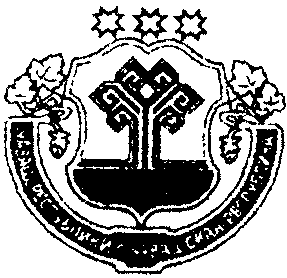 Чувашская республикаАДМИНИСТРАЦИЯКозловского районаПОСТАНОВЛЕНИЕ     _____________   №______     _____________   №______    15.03.2019  №134    15.03.2019  №134               Куславкка хули               Куславкка хули                           г. Козловка                           г. КозловкаО внесении изменений в Постановлениеадминистрации Козловского района от 07.03.2014 N 10И.о. главы  администрацииКозловского районаИ.В. Рожков